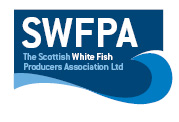 Creel PositionsCreel Position InfoBox 1 scalp56’38.199N         001’53’800W                              56’36.968N         001’58.352W56’35.089N         001’58.561W56’34.700N         001’56.756W56’37.983N         001’52.924WBox 256’31.824N          002’00.113W56’29.552N          001’57.294W56’32.701N          001’55.198W56’33.070N          001’55.848WBox 356’32.034N              002’12.449W56’29.150N              002’14.444W56’27.088N              002’12.199W56’28.363N              002’08.299WDate30/03/2020Vessel Name & Reg NoPathway AH35Skipper NameJonny smithSkipper Email AddressJonnysmith33@hotmail.co.ukSkipper Mobile No07803598651